                          РИСОВАНИЕТема: «Солнышко в небе, жучки на полянке»Цели: развивать у детей умение рисовать нетрадиционными методами рисования – при помощи ватного тампона рисовать солнце, смятыми кусочками бумаги рисовать траву, подушечками пальцев рисовать жучков; упражнять в проведении линий сверху вниз, изображении знакомых форм, закрепить знание основных цветов; развивать внимание, наблюдательность, интерес к изобразительной деятельности, воспитывать интерес к окружающему миру и любовь к природе.В дверь раздаётся стук…Воспитатель: Дети, это пришла наша кукла – Почемучка!Почемучка: Здравствуйте, дети! Пока я к вам шла, увидела, как красиво на улице! Пригревает солнышко, на деревьях распустились листочки, появилась травка, расцвели цветы, летают разные бабочки и ползают жучки!Воспитатель: Дети, как вы думаете, когда это бывает?Дети: Весной.Воспитатель: Почемучка, почему ты загрустила? Почемучка: Вот, весна скоро пройдёт… а так хочется, чтобы она нам всем запомнилась! Как быть?Воспитатель: Как помочь Почемучке? Ребята, а давайте нарисуем ей солнышко, травку и жучков ! (воспитатель показывает, как нарисовать солнышко ватным тампоном, травку и цветы смятыми кусочками бумаги, а жучков подушечками пальцев )На рисунках представлены примеры нетрадиционных техник рисования: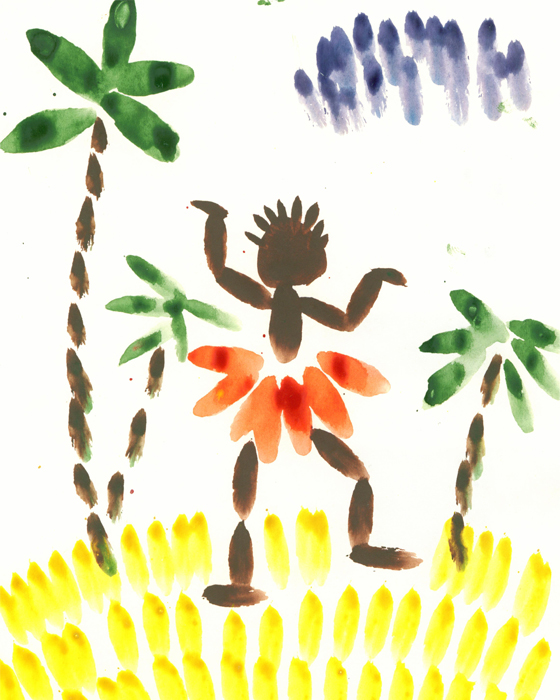 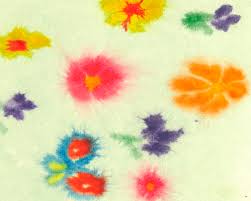 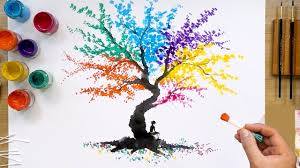 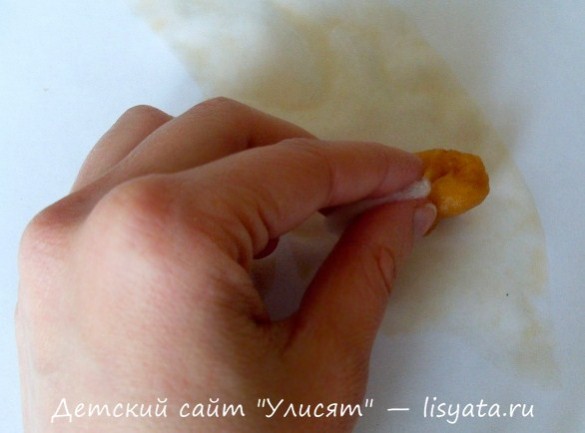 